Решение                               с.Русские Шибаши                                       Карар                                                 13 ноября  2022                                                                                                    № 82О бюджете Шибашинского сельского поселения Алькеевского  муниципального районана 2024 годи на плановый период 2025и 2026годовВ соответствии с нормами Бюджетного кодекса Республики Татарстан и статьей 77 Устава Шибашинского сельского поселения Алькеевского муниципального района, Совет Шибашинского сельского поселения РЕШИЛ:1.Утвердить проект бюджета Шибашинского сельского поселения на 2023год и на плановый период 2024 и 2025 годов в  первом чтении в следующей редакции:Статья 11. Утвердить основные характеристики бюджета  Шибашинского сельского поселения Алькеевского муниципального района на 2024 год:1) прогнозируемый общий объем доходов бюджета Шибашинского сельского поселения Алькеевского муниципального района в сумме 2404,604тыс. рублей;2) общий объем расходов бюджета Шибашинского сельского поселения Алькеевского муниципального района в сумме 2404,604тыс. рублей.3) размер дефицита бюджета Шибашинского сельского поселения Алькеевского муниципального района в сумме 0,0 тыс. рублей.2. Утвердить основные характеристики бюджета Шибашинского сельского поселения Алькеевского муниципального района на плановый период 2025 и 2026 годов:1) прогнозируемый общий объем доходов бюджета Шибашинского сельского поселения Алькеевского муниципального района на 2025 год в сумме 2497,084 тыс. рублей и на 2026 год в сумме 2592,200тыс. рублей;2) общий объем расходов бюджета сельского Шибашинского поселения Алькеевского муниципального района:- на 2025год в сумме 2497,084 тыс. рублей, в том числе условно утвержденные расходы в сумме 0,0тыс.рублей;- на 2026 год в сумме 2592,200тыс. рублей,в том числе условно утвержденные расходы в сумме 0,00 тыс.рублей.3) размер дефицита бюджета  Шибашинского сельского поселения Алькеевского муниципального района на 2025 год в сумме 0,0 тыс.рублейи  на 2026 год в сумме 0,0 тыс.рублей.3. Утвердить источники финансирования дефицита бюджета Шибашинского сельского поселения Алькеевского муниципального района на 2024 год согласно приложению №1 к настоящему Решению, на плановый период 2025 и 2026 годов согласно приложению №2 к настоящему Решению.Статья 21. Установить по состоянию на 1 января 2024 года верхний предел внутреннего муниципального долга Шибашинского сельского поселения Алькеевского муниципального района  в сумме 0,0 тыс. рублей, в том числе верхний предел муниципального внутреннего долга по муниципальным гарантиям в валюте Российской Федерации 0,0 тыс. рублей.2. Установить по состоянию на 1 января 2025 года верхний предел внутреннего муниципального долга  Шибашинского сельского поселения Алькеевского муниципального района в сумме 0,0 тыс. рублей, в том числе верхний предел муниципального внутреннего долга по муниципальным гарантиям в валюте Российской Федерации 0,0 тыс. рублей.3. Установить по состоянию на 1 января 2026 года верхний предел внутреннего муниципального долга Шибашинского сельского поселения Алькеевского муниципального района   в сумме 0,0 тыс. рублей, в том числе верхний предел муниципального внутреннего долга по муниципальным гарантиям в валюте Российской Федерации 0,0 тыс. рублей.Статья 3Учесть в бюджете Шибашинского сельского поселения Алькеевского муниципального района прогнозируемые объемы доходов на 2024 год согласно приложению №3 к настоящему Решению, на плановый период 2025 и 2026 годов согласно приложению №4 к настоящему Решению.Статья 41. Утвердить распределение бюджетных ассигнований по разделам и подразделам, целевым статьям и группам видов расходов классификации расходов бюджета Шибашинского сельского поселенияна 2024 год согласно приложению  №5 к настоящему Решению, на плановый период 2025 и 2026 годов согласно приложению №6 к настоящему Решению.2.Утвердить ведомственную структуру расходов Шибашинского сельского поселения Алькеевского муниципального района на 2024 год согласно приложению№7 к настоящему Решению, на плановый период 2025 и 2026 годов согласно приложению №8 к настоящему Решению.3. Утвердить общий объем бюджетных ассигнований бюджета Шибашинского сельского поселения Алькеевского муниципального района, направляемыхна исполнение публичных нормативных обязательств на 2024 год в сумме 0,0 тыс.рублей, на 2025год 0,0 тыс. рублей  и на 2026 год 0,0 тыс. рублей.Статья 51. Учесть в бюджете  Шибашинского сельского поселения объем субвенции на реализацию полномочий по осуществлению первичного воинского учета на территориях, на которых отсутствуют военные комиссариаты, из бюджета Алькеевского муниципального района на 2024 год в сумме 152,4тыс. руб.2. Учесть в бюджете Шибашинского сельского поселения объем субвенции на реализацию полномочий по осуществлению первичного воинского учета на территориях, на которых отсутствуют военные комиссариаты, из бюджета Алькеевского муниципального района на 2025 год в сумме 167,7тыс. руб.3. Учесть в бюджете Шибашинского сельского поселения объем субвенции на реализацию полномочий по осуществлению первичного воинского учета на территориях, на которых отсутствуют военные комиссариаты, из бюджета Алькеевского муниципального района на 2026 год в сумме 183,8 тыс. руб.Статья 61. Учесть в бюджете  Шибашинского сельского поселения Алькеевского муниципального района объем дотации на выравнивание бюджетной обеспеченности поселений, получаемую из бюджета Алькеевского муниципального района на 2024 год в сумме 300 тыс. рублей.2.Учесть в бюджете Шибашинского сельского поселения Алькеевского муниципального района объем дотации на выравнивание бюджетной обеспеченности поселений, получаемую из бюджета Алькеевского муниципального района на 2025 год в сумме 0,0 тыс. рублей.3. Учесть в бюджете Шибашинского сельского поселения Алькеевского муниципального района объем дотации на выравнивание бюджетной обеспеченности поселений, получаемую из бюджета Алькеевского муниципального района на 2026 год в сумме 0,0 тыс. рублей.Статья 7Утвердить объем межбюджетных субсидий, подлежащих перечислению из бюджета Шибашинского сельского поселения Алькеевского муниципального района в бюджет Республики Татарстан в соответствии со статьей 44.10 Бюджетного кодекса Республики Татарстан на 2024 год ___тыс. рублей, на 2024 год в сумме ___тыс. рублей и на 2026 год в сумме ___тыс. рублей.Статья 8Органы местного самоуправления Шибашинского сельского поселения Алькеевского муниципального района  не вправе принимать в 2024 году решения, приводящие к увеличению численности муниципальных служащих, а также работников органов местного самоуправления и муниципальных казенных учреждений.Статья 9Остатки средств бюджета Шибашинского сельского поселения на 1 января 2024 года в объеме, не превышающем сумму остатка неиспользованных бюджетных ассигнований на оплату заключенных от имени Исполнительного комитета Шибашинского сельского поселения Алькеевского муниципального района муниципальных контрактов на поставку товаров, выполненных работ, оказание услуг, подлежащих в соответствии с условиями этих муниципальных контрактов оплате в 2023 году, направляются в 2024 году на увеличение соответствующих бюджетных ассигнований на указанные цели в случае принятия Исполнительным комитетом Шибашинского сельского поселения Алькеевского муниципального района соответствующего решения.Статья 10Территориальное отделение Департамента казначейства Министерства финансов Республики Татарстан по Алькеевскому району осуществляет отдельные функции по исполнению бюджета Шибашинского сельского поселения Алькеевского муниципального района в соответствии с заключенными соглашениями.Статья 11Настоящее  Решениевступает в силу с 1 января 2024 года.Обнародовать настоящее Решение на информационном стенде в здании Исполнительного комитета Шибашинского сельского поселения Алькеевского муниципального района, расположенного по адресу: Республика Татарстан, Алькеевский муниципальный район, с.Русские Шибаши , улица Мира , д.20Настоящее Решение опубликовать на официальном сайте Алькеевского муниципального района Республики Татарстан и на официальном портале правовой информации Республики Татарстан http://pravo.tatarstan.ru.Председатель Совета Шибашинскогосельского поселенияАлькеевскогомуниципального района                                   И.З.Самигуллин                                                                                                                Приложение № 1к решению Совета Шибашинского сельского поселенияАлькеевскогомуниципального района «О бюджете се Шибашинского льского поселенияАлькеевского муниципального районана 2024год и на плановый период 2025 и 2026годов»ИСТОЧНИКИфинансирования дефицита бюджета  Шибашинского сельского поселенияАлькеевскогомуниципального района на 2024 год                                                    (тыс. руб.)                                  Приложение № 2к решению Совета Шибашинского сельского поселенияАлькеевского муниципального района              «О бюджете Шибашинского сельского поселения Алькеевского муниципального районана 2024год и наплановый период2025 и 2026 годов»ИСТОЧНИКИфинансирования дефицита бюджета Шибашинского сельского поселенияАлькеевского муниципального района на плановый период 2025 и 2026 годов                                                                                                                                  (тыс. руб.)	Приложение№3к решению Совета  Шибашинского сельского поселенияАлькеевского муниципального района              «О бюджете Шибашинского сельского поселения Алькеевского муниципального районана 2024 год и  наплановый период 2025 и 2026 годов»Прогнозируемые объемы доходов бюджетаШибашинского сельского поселенияАлькеевского муниципального района на 2024год                                                   (тыс. руб.)                Приложение № 4                                                              к решению Совета                                                             Шибашинского сельского поселения Алькеевского муниципального района              «О бюджете Шибашинского сельского  поселения Алькеевского муниципального районана 2024 год и на плановый период 2025 и 2026 годов»Прогнозируемые объемы доходов бюджетаШибашинского сельского поселенияАлькеевского муниципального района на плановый период 2025 и 2026  годов                                                                                                              (тыс. руб.)                                Приложение № 5к решению Совета Шибашинского сельского поселенияАлькеевского муниципального района              «О бюджете Шибашинского сельского поселения Алькеевского муниципального районана 2024год и на плановый период 2025 и 2026годов»РАСПРЕДЕЛЕНИЕбюджетных ассигнований по разделам и подразделам, целевым статьям и группам видов расходов классификации расходов бюджетаШибашинского сельского поселенияАлькеевского муниципального района на 2024 год                                                                                                        (тыс. руб.)Приложение №6к решению Совета Шибашинского сельского поселенияАлькеевского муниципального района              «О бюджете Шибашинского сельского поселения Алькеевского муниципального районана 2024 год и на плановый период 2025 и 2026 годов»РАСПРЕДЕЛЕНИЕбюджетных ассигнований по разделам и подразделам, целевым статьям и группам видов расходов классификации расходов бюджета Шибашинского сельского поселенияАлькеевского муниципального района на плановый период 2025 и 2026 годов                                                                                                        (тыс. руб.)Приложение №7к решению Совета Шибашинского сельского поселенияАлькеевского муниципального района «О бюджете Шибашинского сельского поселения Алькеевского муниципального районана 2024 год и на плановый период 2025 и 2026 годов»Ведомственная структура расходов бюджетаШибашинского сельского поселенияАлькеевского муниципального района на 2024 год                                                                                                                      (тыс. руб.)Приложение №8к решению Совета Шибашинского сельского поселенияАлькеевского муниципального района «О бюджете Шибашинского сельского поселения Алькеевского муниципального районана 2024год и на плановый период 2025 и 2026 годов»Ведомственная структура расходов бюджетаШибашинского сельского поселенияАлькеевского муниципального района на плановый период 2025 и 2026годов                                                                                                                      (тыс. руб.)РЕСПУБЛИКА ТАТАРСТАНСовет  Шибашинского сельского поселенияАлькеевского муниципального района 422886, РТ, Алькеевский район,с. Русские Шибаши, ул.Мира, д.20       Факс (84346) 75-4-37                                                                                                                   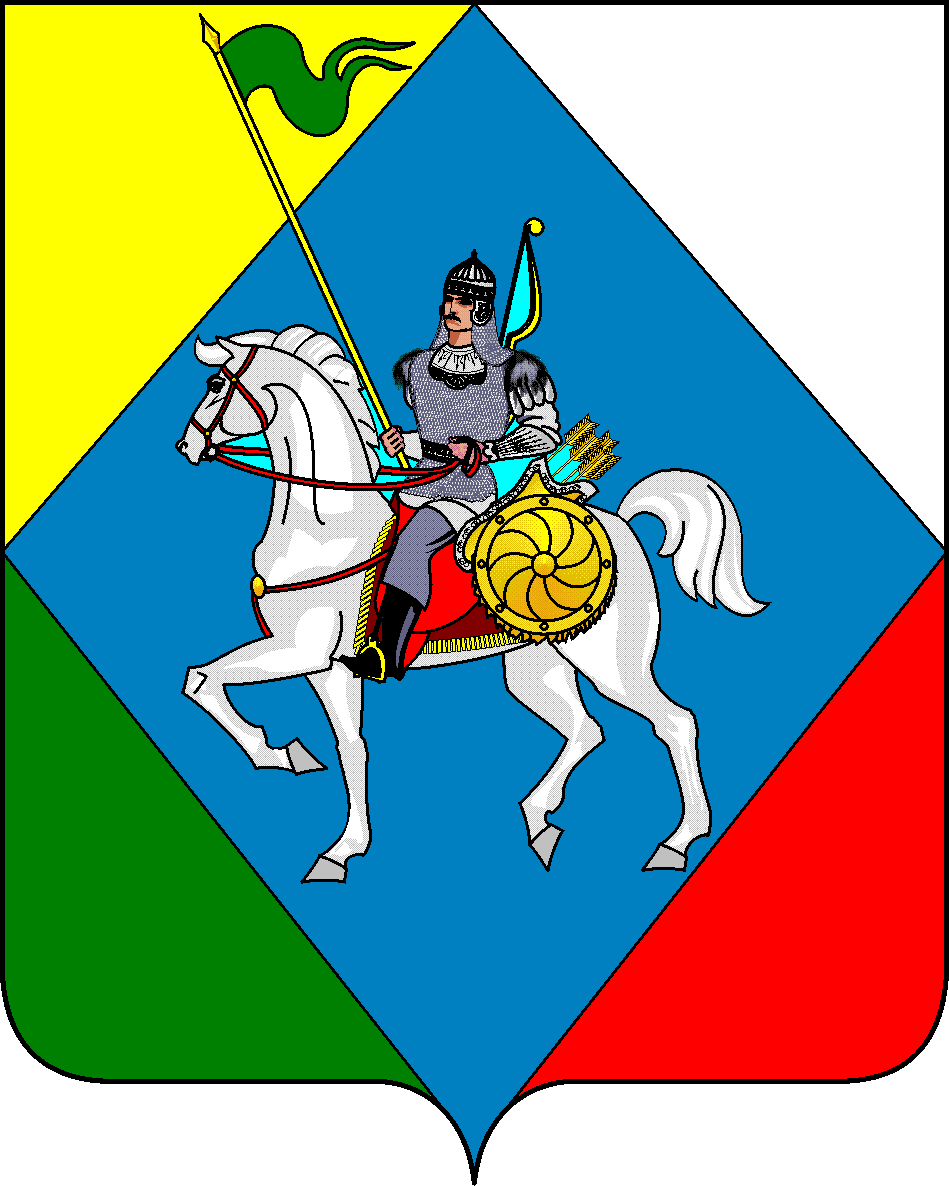 ТАТАРСТАН РЕСПУБЛИКАСЫ Әлки муниципаль районы Чиябаш авыл җирлегеСоветы422886, ТР, Рус Чиябаш авылы,  Тынычлык  урамы, 20 й.     Факс (84346) 75-4-37   Код показателяНаименование показателяСуммахИсточники финансирования дефицита бюджетов - всего0,001 05 00 00 00 0000 000Изменение остатков средств на счетах по учету средств бюджета0,001 00 00 00 00 0000 000Источники внутреннего финансирования дефицитов бюджета- 2404,601 05 00 00 00 0000 500Увеличение остатков средств бюджетов-2404,601 05 02 01 10 0000 510Увеличение прочих остатков денежных средств бюджетов сельских поселений-2404,601 00 00 00 00 0000 000Источники внутреннего финансирования дефицитов бюджета2404,601 05 00 00 00 0000 600Уменьшение остатков средств бюджетов2404,601 05 02 01 10 0000 610Уменьшение прочих остатков денежных средств бюджетов сельских поселений2404,6Код показателяНаименование показателяСумма 2025 г.Сумма 2026 г.хИсточники финансирования дефицита бюджетов - всего0,00,001 05 00 00 00 0000 000                                                                                          Изменение остатков средств на счетах по учету средств бюджета0,00,001 00 00 00 00 0000 000Источники внутреннего финансирования дефицитов бюджета-2497,0 -2592,2001 05 00 00 00 0000 500Увеличение остатков средств бюджетов-2497,0-2592,2001 05 02 01 10 0000 510Увеличение прочих остатков денежных средств бюджетов сельских поселений-2497,0-2592,2001 00 00 00 00 0000 000Источники внутреннего финансирования дефицитов бюджета2497,02592,2001 05 00 00 00 0000 600Уменьшение остатков средств бюджетов  2497,02592,2001 05 02 01 10 0000 610Уменьшение прочих остатков денежных средств бюджетов сельских поселений   2497,02592,20Наименование показателяК Б КСуммаНалоговые и неналоговые доходы100000000000000001490,00Налог на доходы физических лиц101020000100001104,0Налог на доходы физических лиц с доходов, источником которых является налоговый агент, за исключением доходов, в отношении которых исчисление и уплата налога осуществляются в соответствии со статьями 227, 227.1 и 228 Налогового кодекса Российской Федерации101020100100001104,0Налоги на совокупный доход105000000000000000,00Единый сельскохозяйственный налог105030000100001100,00Налог на имущество физических лиц1060100000000011047,0Налог на имущество физических лиц, взимаемый по ставкам, применяемым к объектам налогообложения, расположенным в границах сельских поселений1060103010000011047,0Земельный налог106060000000001101439,0Земельный налог с организаций, обладающих земельным участком, расположенным в границах сельских поселений106060331000001101380,0Земельный налог с физических лиц, обладающих земельным участком, расположенным в границах сельских поселений1060604310000011059,0Доходы от использования имущества, находящегося в государственной и муниципальной собственности111000000000000000,00Доходы от сдачи в аренду имущества, составляющего казну сельских поселений (за исключением земельных участков)111050751000001200,00Безвозмездные поступления 20000000000000000914,60Безвозмездные поступления от других бюджетов бюджетной системы Российской Федерации20200000000000000914,60Дотации бюджетам бюджетной системы Российской Федерации20210000000000150762,20Дотации бюджетам сельских поселений на выравнивание бюджетной обеспеченности из бюджетов муниципальных районов20216001100000150762,20Субвенции бюджетам бюджетной системы Российской Федерации20230000000000150152,40Субвенции бюджетам сельских поселений на осуществление первичного воинского учета органами местного самоуправления поселений, муниципальных районов и городских округов20235118100000150152,40Всего доходов:2404,60Наименование показателяК Б К2025 г.2026 г.Налоговые и неналоговые доходы100000000000000001491,001493,90Налог на доходы физических лиц101020000100001104,05,9Налог на доходы физических лиц с доходов, источником которых является налоговый агент, за исключением доходов, в отношении которых исчисление и уплата налога осуществляются в соответствии со статьями 227, 227.1 и 228 Налогового кодекса Российской Федерации101020100100001104,05,9Налоги на совокупный доход105000000000000000,000,00Единый сельскохозяйственный налог105030000100001100,000,00Налог на имущество физических лиц1060100000000011048,0049,00Налог на имущество физических лиц, взимаемый по ставкам, применяемым к объектам налогообложения, расположенным в границах сельских поселений1060103010000011048,0049,00Земельный налог106060000000001101439,001439,00Земельный налог с организаций, обладающих земельным участком, расположенным в границах сельских поселений106060331000001101380,001380,00Земельный налог с физических лиц, обладающих земельным участком, расположенным в границах сельских поселений1060604310000011059,0059,00Доходы от использования имущества, находящегося в государственной и муниципальной собственности111000000000000000,000,00Доходы от сдачи в аренду имущества, составляющего казну сельских поселений (за исключением земельных участков)111050751000001200,000,00Безвозмездные поступления 200000000000000001006,001098,30Безвозмездные поступления от других бюджетов бюджетной системы Российской Федерации202000000000000001006,001098,30Дотации бюджетам бюджетной системы Российской Федерации20210000000000150838,30911,70Дотации бюджетам сельских поселений на выравнивание бюджетной обеспеченности из бюджетов муниципальных районов20216001100000150838,30911,70Субвенции бюджетам бюджетной системы Российской Федерации  20230000000000150167,70183,80Субвенции бюджетам сельских поселений на осуществление первичного воинского учета органами местного самоуправления поселений, муниципальных районов и городских округов20235118100000150167,70183,80Всего доходов:2497,002592,20РазделПод-разделЦелеваястатьяВидрасхо-довСуммаОбщегосударственные вопросы011611,70Функционирование высшего должностного лица сельскогопоселения0102540,20Глава сельскогопоселения01029900002030540,20Расходы на выплаты персоналу в целях обеспечения выполнения функций государственными (муниципальными) органами, казенными учреждениями, органами управления государственными внебюджетными фондами01029900002030100540,20Функционирование исполнительного органа сельскогопоселения0104589,60Центральный аппарат01049900002040589,60Расходы на выплаты персоналу в целях обеспечения выполнения функций государственными (муниципальными) органами, казенными учреждениями, органами управления государственными внебюджетными фондами01049900002040100471,30Закупка товаров, работ и услуг для государственных (муниципальных) нужд01049900002040200118,30Иные бюджетные ассигнования010499000020408000,00Другие общегосударственные вопросы0113481,90Уплата налога на имущество организаций и земельного налога011399000029500,00Иные бюджетные ассигнования011399000029508000,00Обеспечение деятельности подведомственных учреждений01139900029900472,50Расходы на выплаты персоналу в целях обеспечения выполнения функций государственными (муниципальными) органами, казенными учреждениями, органами управления государственными внебюджетными фондами01139900029900100454,30Закупка товаров, работ и услуг для государственных (муниципальных) нужд0113990002990020018,20Страхование муниципальных служащих011399000924101,8Закупка товаров, работ и услуг для государственных (муниципальных) нужд011399000924102001,8Диспансеризация муниципальных служащих011399000970807,6Закупка товаров, работ и услуг для государственных (муниципальных) нужд011399000970802007,6Национальная оборона02152,40Осуществление первичного воинского учета на территориях, где отсутствуют военные комиссариаты за счет средств ФБ02039900051180152,40Расходы на выплаты персоналу в целях обеспечения выполнения функций государственными (муниципальными) органами, казенными учреждениями, органами управления государственными внебюджетными фондами02039900051180100141,20Закупка товаров, работ и услуг для государственных (муниципальных) нужд0203990005118020011,20Национальная экономика04100,00Водное хозяйство04060,00Расходы на содержание и ремонт гидротехнических сооружений040699000904300,00Закупка товаров, работ и услуг для государственных (муниципальных) нужд040699000904302000,00Дорожное хозяйство0409100,00Строительство, содержание и ремонт автомобильных дорог и инженерных сооружений на них в границах сельских поселений в рамках благоустройства04099900078020100,00Закупка товаров, работ и услуг для государственных (муниципальных) нужд04099900078020200100,00Жилищно-коммунальное хозяйство05540,50Благоустройство населенных пунктов0503540,50Уличное освещение05039900078010250,00Закупка товаров, работ и услуг для государственных (муниципальных) нужд05039900078010200250,00Озеленение050399000780300,00Закупка товаров, работ и услуг для государственных (муниципальных) нужд050399000780302000,00Организация и содержание мест захоронения050399000780405,00Закупка товаров, работ и услуг для государственных (муниципальных) нужд0503 99000780402005,00Прочие работы по благоустройству05039900078050270,00Закупка товаров, работ и услуг для государственных (муниципальных) нужд05039900078050200270,00Сбор и утилизация и содержание захоронений ТБО0503990007806015,50Закупка товаров, работ и услуг для государственных (муниципальных) нужд0503 990007806020015,50Содержание и благоустройство парков и скверов050399000780700,00Закупка товаров, работ и услуг для государственных (муниципальных) нужд050399000780702000,00Межбюджетные трансферты общего характера бюджетам бюджетной системы Российской Федерации и муниципальных образований140,00Прочие межбюджетные трансферты общего характера14030,00Межбюджетные субсидии, подлежащие перечислению из местных бюджетов в бюджет РТ в соответствии со статьей 44.10 БК РТ («отрицательные трансферты»)140399000208600,00Межбюджетные трансферты140399000208605000,00Всего расходов:2404,60РазделПод-разделЦелеваястатьяВидрасхо-дов2025 г.2026г.Общегосударственные вопросы011669,301730,6Функционирование высшего должностного лица сельскогопоселения	0102546,20552,20Глава сельскогопоселения01029900002030546,20552,20Расходы на выплаты персоналу в целях обеспечения выполнения функций государственными (муниципальными) органами, казенными учреждениями, органами управления государственными внебюджетными фондами0102	9900002030100546,20552,20Функционирование исполнительного органа сельскогопоселения0104631,90667,80Центральный аппарат01049900002040631,90667,80Расходы на выплаты персоналу в целях обеспечения выполнения функций государственными (муниципальными) органами, казенными учреждениями, органами управления государственными внебюджетными фондами01049900002040100513,60549,50Закупка товаров, работ и услуг для государственных (муниципальных) нужд01049900002040200118,30118,30Иные бюджетные ассигнования010499000020408000,000,00Другие общегосударственные вопросы0113500,60520,00Уплата налога на имущество организаций и земельного налога011399000029500,000,00Иные бюджетные ассигнования011399000029508000,000,00Обеспечение деятельности подведомственных учреждений01139900029900491,20510,6Расходы на выплаты персоналу в целях обеспечения выполнения функций государственными (муниципальными) органами, казенными учреждениями, органами управления государственными внебюджетными фондами	01139900029900100473,00492,4Закупка товаров, работ и услуг для государственных (муниципальных) нужд0113990002990020018,2018,20Страхование муниципальных служащих011399000924101,81,8Закупка товаров, работ и услуг для государственных (муниципальных) нужд011399000924102001,81,8Диспансеризация муниципальных служащих011399000970807,67,6Закупка товаров, работ и услуг для государственных (муниципальных) нужд01	139900097080	2007,67,6Национальная оборона02167,70183,80Осуществление первичного воинского учета на территориях, где отсутствуют военные комиссариаты за счет средств ФБ02039900051180167,70183,80Расходы на выплаты персоналу в целях обеспечения выполнения функций государственными (муниципальными) органами, казенными учреждениями, органами управления государственными внебюджетными фондами02	039900051180100156,50172,60Закупка товаров, работ и услуг для государственных (муниципальных) нужд0203990005118020011,2011,20Национальная экономика04100,00100,00Водное хозяйство04060,000,00Расходы на содержание и ремонт гидротехнических сооружений040699000904300,000,00Закупка товаров, работ и услуг для государственных (муниципальных) нужд	040699000904302000,000,00Дорожное хозяйство0409100,00100,00Строительство, содержание и ремонт автомобильных дорог и инженерных сооружений на них в границах сельских поселений в рамках благоустройства04099900078020100,00100,00Закупка товаров, работ и услуг для государственных (муниципальных) нужд04099900078020200100,00100,00Жилищно-коммунальное хозяйство05501,80454,70Благоустройство населенных пунктов0503501,80454,70Уличное освещение05039900078010250,00250,00Закупка товаров, работ и услуг для государственных (муниципальных) нужд05039900078010200250,00250,00Озеленение050399000780300,000,00Закупка товаров, работ и услуг для государственных (муниципальных) нужд050399000780302000,000,00Организация и содержание мест захоронения050399000780405,005,00Закупка товаров, работ и услуг для государственных (муниципальных) нужд05	03 99000780402005,005,00Прочие работы по благоустройству05039900078050231,30184,20Закупка товаров, работ и услуг для государственных (муниципальных) нужд05	039900078050	200231,30184,20Сбор и утилизация и содержание захоронений ТБО0503990007806015,5015,50Закупка товаров, работ и услуг для государственных (муниципальных) нужд0503 990007806020015,5015,50Содержание и благоустройство парков и скверов050399000780700,000,00Закупка товаров, работ и услуг для государственных (муниципальных) нужд050399000780702000,000,00Межбюджетные трансферты общего характера бюджетам бюджетной системы Российской Федерации и муниципальных образований140,000,00Прочие межбюджетные трансферты общего характера14030,000,00Межбюджетные субсидии, подлежащие перечислению из местных бюджетов в бюджет РТ в соответствии со статьей 44.10 БК РТ («отрицательные трансферты»)140399000208600,000,00Межбюджетные трансферты140399000208605000,000,00Всего расходов (без условно утвержденных расходов):2438,802469,10Ведом-ствоРазделПод-разделПод-разделЦелеваястатьяВидрасхо-довСумма829 Исполнительный комитет Шибашинского сельского поселения Алькеевского муниципального района829 Исполнительный комитет Шибашинского сельского поселения Алькеевского муниципального района829 Исполнительный комитет Шибашинского сельского поселения Алькеевского муниципального района829 Исполнительный комитет Шибашинского сельского поселения Алькеевского муниципального района829 Исполнительный комитет Шибашинского сельского поселения Алькеевского муниципального района829 Исполнительный комитет Шибашинского сельского поселения Алькеевского муниципального района829 Исполнительный комитет Шибашинского сельского поселения Алькеевского муниципального района829 Исполнительный комитет Шибашинского сельского поселения Алькеевского муниципального районаОбщегосударственные вопросы829011611,70Функционирование высшего должностного лица сельскогопоселения8290102540,20Глава сельскогопоселения010299000020309900002030540,20Расходы на выплаты персоналу в целях обеспечения выполнения функций государственными (муниципальными) органами, казенными учреждениями, органами управления государственными внебюджетными фондами010299000020309900002030100540,20Функционирование исполнительного органа сельскогопоселения0104589,60Центральный аппарат010499000020409900002040589,60Расходы на выплаты персоналу в целях обеспечения выполнения функций государственными (муниципальными) органами, казенными учреждениями, органами управления государственными внебюджетными фондами010499000020409900002040100471,30Закупка товаров, работ и услуг для государственных (муниципальных) нужд010499000020409900002040200118,30Иные бюджетные ассигнования0104990000204099000020408000,00Другие общегосударственные вопросы0113481,90Уплата налога на имущество организаций и земельного налога0113990000295099000029500,00Иные бюджетные ассигнования0113990000295099000029508000,00Обеспечение деятельности подведомственных учреждений011399000299009900029900472,50Расходы на выплаты персоналу в целях обеспечения выполнения функций государственными (муниципальными) органами, казенными учреждениями, органами управления государственными внебюджетными фондами011399000299009900029900100454,30Закупка товаров, работ и услуг для государственных (муниципальных) нужд01139900029900990002990020018,20Страхование муниципальных служащих0113990009241099000924101,8Закупка товаров, работ и услуг для государственных (муниципальных) нужд	0113990009241099000924102001,8Диспансеризация муниципальных служащих0113990009708099000970807,6Закупка товаров, работ и услуг для государственных (муниципальных) нужд	0113990009708099000970802007,6Национальная оборона02152,40Осуществление первичного воинского учета на территориях, где отсутствуют военные комиссариаты за счет средств ФБ020399000511809900051180152,40Расходы на выплаты персоналу в целях обеспечения выполнения функций государственными (муниципальными) органами, казенными учреждениями, органами управления государственными внебюджетными фондами020399000511809900051180100141,20Закупка товаров, работ и услуг для государственных (муниципальных) нужд02039900051180990005118020011,20Национальная экономика04100,00Водное хозяйство04060,00Расходы на содержание и ремонт гидротехнических сооружений0406990009043099000904300,00Закупка товаров, работ и услуг для государственных (муниципальных) нужд0406990009043099000904302000,00Дорожное хозяйство0409100,00Строительство, содержание и ремонт автомобильных дорог и инженерных сооружений на них в границах  сельских поселений в рамках благоустройства040999000780209900078020100,00Закупка товаров, работ и услуг для государственных (муниципальных) нужд040999000780209900078020200100,00Жилищно-коммунальное хозяйство05540,50Благоустройство населенных пунктов0503540,50Уличное освещение050399000780109900078010250,00Закупка товаров, работ и услуг для государственных (муниципальных) нужд050399000780109900078010200250,00Озеленение0503990007803099000780300,00Закупка товаров, работ и услуг для государственных (муниципальных) нужд0503 990007803099000780302000,00Организация и содержание мест захоронения0503990007804099000780405,00Закупка товаров, работ и услуг для государственных (муниципальных) нужд0503 990007804099000780402005,00Прочие работы по благоустройству050399000780509900078050270,00Закупка товаров, работ и услуг для государственных (муниципальных) нужд050399000780509900078050200270,00Сбор и утилизация и содержание захоронений ТБО05039900078060990007806015,50Закупка товаров, работ и услуг для государственных (муниципальных) нужд0503 9900078060990007806020015,50Содержание и благоустройство парков и скверов0503990007807099000780700,00Закупка товаров, работ и услуг для государственных (муниципальных) нужд0503990007807099000780702000,00Межбюджетные трансферты общего характера бюджетам бюджетной системы Российской Федерации и муниципальных образований140,00Прочие межбюджетные трансферты общего характера14030,00Межбюджетные субсидии, подлежащие перечислению из местных бюджетов в бюджет РТ в соответствии со статьей 44.10 БК РТ («отрицательные трансферты»)1403990002086099000208600,00Межбюджетные трансферты1403990002086099000208605000,00Всего расходов:2404,60Ведом-ствоРазделПод-разделПод-разделЦелеваястатьяВидрасхо-довВидрасхо-дов2025г.2026г.	829 Исполнительный комитет Шибашинского  сельского поселения Алькеевского муниципального района	829 Исполнительный комитет Шибашинского  сельского поселения Алькеевского муниципального района	829 Исполнительный комитет Шибашинского  сельского поселения Алькеевского муниципального района	829 Исполнительный комитет Шибашинского  сельского поселения Алькеевского муниципального района	829 Исполнительный комитет Шибашинского  сельского поселения Алькеевского муниципального района	829 Исполнительный комитет Шибашинского  сельского поселения Алькеевского муниципального района	829 Исполнительный комитет Шибашинского  сельского поселения Алькеевского муниципального района	829 Исполнительный комитет Шибашинского  сельского поселения Алькеевского муниципального района	829 Исполнительный комитет Шибашинского  сельского поселения Алькеевского муниципального района	829 Исполнительный комитет Шибашинского  сельского поселения Алькеевского муниципального районаОбщегосударственные вопросы829011669,301669,301730,6Функционирование высшего должностного лица сельскогопоселения	0102546,20546,20552,20Глава сельскогопоселения010299000020309900002030546,20546,20552,20Расходы на выплаты персоналу в целях обеспечения выполнения функций государственными (муниципальными) органами, казенными учреждениями, органами управления государственными внебюджетными фондами010299000020309900002030100546,20546,20552,20Функционирование исполнительного органа сельскогопоселения0104631,90631,90667,80Центральный аппарат010499000020409900002040631,90631,90667,80Расходы на выплаты персоналу в целях обеспечения выполнения функций государственными (муниципальными) органами, казенными учреждениями, органами управления государственными внебюджетными фондами010499000020409900002040100513,60513,60549,50Закупка товаров, работ и услуг для государственных (муниципальных) нужд010499000020409900002040200118,30118,30118,30Иные бюджетные ассигнования0104990000204099000020408000,000,000,00Другие общегосударственные вопросы0113500,60500,60520,00Уплата налога на имущество организаций и земельного налога0113990000295099000029500,000,000,00Иные бюджетные ассигнования0113990000295099000029508000,000,000,00Обеспечение деятельности подведомственных учреждений011399000299009900029900491,20491,20510,6Расходы на выплаты персоналу в целях обеспечения выполнения функций государственными (муниципальными) органами, казенными учреждениями, органами управления государственными внебюджетными фондами011399000299009900029900100473,00473,00492,4Закупка товаров, работ и услуг для государственных (муниципальных) нужд01	139900029900990002990020018,2018,2018,20Страхование муниципальных служащих0113990009241099000924101,81,81,8Закупка товаров, работ и услуг для государственных (муниципальных) нужд0113990009241099000924102001,81,81,8Диспансеризация муниципальных служащих0113990009708099000970807,67,67,6Закупка товаров, работ и услуг для государственных (муниципальных) нужд0113990009708099000970802007,67,67,6Национальная оборона02167,70167,70183,80Осуществление первичного воинского учета на территориях, где отсутствуют военные комиссариаты за счет средств ФБ020399000511809900051180167,70167,70183,80Расходы на выплаты персоналу в целях обеспечения выполнения функций государственными (муниципальными) органами, казенными учреждениями, органами управления государственными внебюджетными фондами020399000511809900051180100156,50156,50172,60Закупка товаров, работ и услуг для государственных (муниципальных) нужд02039900051180990005118020011,2011,2011,20Национальная экономика04100,00100,00100,00Водное хозяйство04060,000,000,00Расходы на содержание и ремонт гидротехнических сооружений04	06990009043099000904300,000,000,00Закупка товаров, работ и услуг для государственных (муниципальных) нужд04	06990009043099000904302000,000,000,00Дорожное хозяйство0409100,00100,00100,00Строительство, содержание и ремонт автомобильных дорог и инженерных сооружений на них в границах  сельских поселений в рамках благоустройства	040999000780209900078020100,00100,00100,00Закупка товаров, работ и услуг для государственных (муниципальных) нужд040999000780209900078020200100,00100,00100,00Жилищно-коммунальное хозяйство05501,80501,80454,70Благоустройство населенных пунктов0503501,80501,80454,70Уличное освещение050399000780109900078010250,00250,00250,00Закупка товаров, работ и услуг для государственных (муниципальных) нужд050399000780109900078010200250,00250,00250,00Озеленение0503990007803099000780300,000,000,00Закупка товаров, работ и услуг для государственных (муниципальных) нужд0503 990007803099000780302000,000,000,00Организация и содержание мест захоронения0503990007804099000780405,005,005,00Закупка товаров, работ и услуг для государственных (муниципальных) нужд0503 990007804099000780402005,005,005,00Прочие работы по благоустройству050399000780509900078050231,30231,30184,20Закупка товаров, работ и услуг для государственных (муниципальных) нужд050399000780509900078050200231,30231,30184,20Сбор и утилизация и содержание захоронений ТБО05039900078060990007806015,5015,5015,50Закупка товаров, работ и услуг для государственных (муниципальных) нужд0503 9900078060990007806020015,5015,5015,50Содержание и благоустройство парков и скверов	0503990007807099000780700,000,000,00Закупка товаров, работ и услуг для государственных (муниципальных) нужд0503990007807099000780702000,000,000,00Межбюджетные трансферты общего характера бюджетам бюджетной системы Российской Федерации и муниципальных образований140,000,000,00Прочие межбюджетные трансферты общего характера	14	030,000,000,00Межбюджетные субсидии, подлежащие перечислению из местных бюджетов в бюджет РТ в соответствии со статьей 44.10 БК РТ («отрицательные трансферты»)1403990002086099000208600,000,000,00Межбюджетные трансферты1403990002086099000208605000,000,000,00              Всего расходов (без условно утвержденных расходов):2438,802438,802469,10